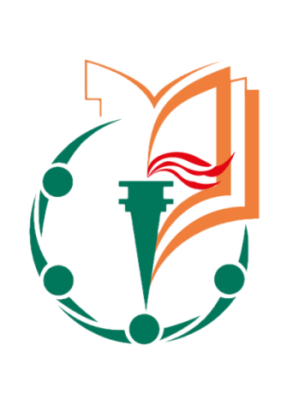 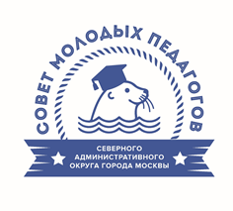 Совет молодых педагогов САОГ. Москвы и Территориальная профсоюзная организация работников народного образования и науки САО г. МосквыПОЛОЖЕНИЕ
о проведении Конкурса актерского мастерства (КАМ)
среди молодых педагогов города Москвы «Северное сияние – 2021»
1. Цель: 
 – популяризация и развитие педагогического мастерства.
2. Задачи:
 – выявление таланта молодых педагогов;
 – организация досуга молодых педагогов;
 – обмен опытом и повышение профессионализма среди молодых педагогов;
 – создание условий, способствующих творческому развитию и самореализации молодых педагогов.

3. Организаторы конкурсаСовет молодых педагогов Северного административного округа при поддержке Территориальной профсоюзной организации работников народного образования и науки САО г. Москвы.4. Время и место проведения конкурса.Городское мероприятие будет проводиться на базе ГБОУ г. Москвы Школа № 1315 по адресу г. Москва, Конаковский проезд, д.5 (м.Водный стадион).Дата проведения: 16 апреля 2021 года, начало мероприятия в 17.00 (сбор команд с 16.30).5. Условия и порядок проведения конкурса5.1. Принять участие в конкурсе могут молодые педагоги в возрасте до 30 лет, которые представят свой административный округ. Количество участников в команде – 5 человек. Количество болельщиков – не более 2 человек. Ссылка на регистрацию -https://docs.google.com/forms/d/e/1FAIpQLScQilgWtDg8B5jKb-uMV-MsBDBamJ3ltk1_q3XR5v6RDiDlkw/viewformЗарегистрировать команду необходимо до 1 апреля 2021 года.5.2.  Для участия в конкурсе команде необходимо:5.2.1. Подготовить «Домашнее задание» – визитная карточка (приветствие). Тема: «После локдауна». В визитке нужно показать и обыграть заданную тему в контексте педагогической профессии. Продолжительность – не более 3 минут.5.2.2 Участие в конкурсах от организаторов:– «Озвучка»– «Звуки ковидаута»